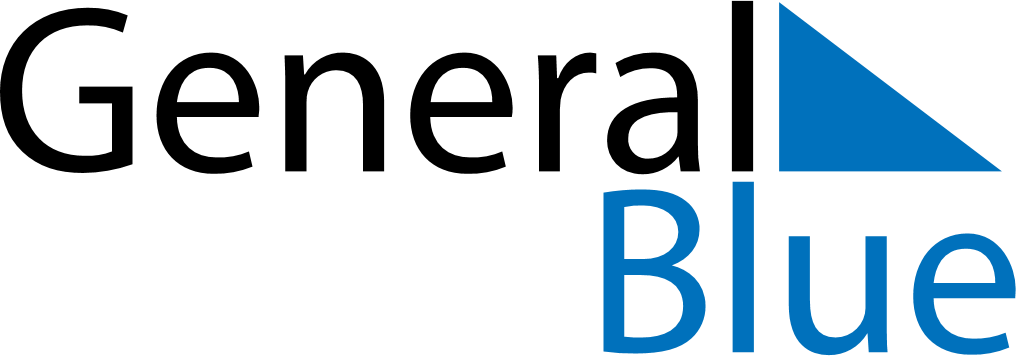 April 2021April 2021April 2021April 2021April 2021April 2021AlbaniaAlbaniaAlbaniaAlbaniaAlbaniaAlbaniaMondayTuesdayWednesdayThursdayFridaySaturdaySunday1234April Fools’ DayCatholic Easter567891011Catholic Easter12131415161718192021222324252627282930NOTES